Doelstellingen De vzw ‘La maison des ateliers’ werd in 1999 op initiatief van het Cultureel centrum van Bergen opgericht. In dit Centre d’Expression et de Créativité (CEC) is iedereen welkom. Het is de bedoeling om de individuele culturele bagage in te zetten als middel om tot persoonlijke en burgerlijke emancipatie te komen. Het richt zich op de kwetsbaarste groepen. Via workshops en sociaal-artistieke projecten wil het creatieve en expressieve vaardigheden ontwikkelen. Zijn doel is permanente vorming.Methodologie, actoren en partnersHet CEC van Bergen is gespecialiseerd in twee artistieke richtingen, die samenhangen met de vaardigheden van het team: muziek en plastische kunsten. De vzw vraagt immers dat haar personeelsleden zowel kunstenaar als begeleider zijn. De Preventiedienst van Bergen, waar de zeven Wijkhuizen van de entiteit van afhangen, is een voorkeurspartner: de stad stelt lokalen ter beschikking en draagt de personeelskosten, waardoor het doelpubliek een zo laag mogelijk tarief betaalt. De subsidies van privé-instellingen maken het mogelijk om specifieke projecten te financieren en er bijkomend personeel voor aan te werven. Als partner levert het CEC ook medewerkers en de ontbrekende technische kennis voor de wijkbegeleiding in het kader van het Plan voor Sociale Cohesie.La maison des ateliers neemt drie soorten initiatieven:De vzw organiseert een tiental steeds weerkerende workshops. Die kunnen uitmonden in de verkoop van gemeenschappelijke werken (bijvoorbeeld: uitgave van een boek waarin de werken van kinderen die aan de creatieve workshops deelnamen, zijn opgenomen).Omdat de workshops vooral middenklassers aantrekken, worden er projecten georganiseerd naargelang de behoeften en de vraag bij de plaatselijke bevolking, gesignaleerd door de Wijkhuizen waar het CEC actief is, of door het OCMW van Bergen. Een andere mogelijkheid om de armsten te bereiken, is rechtstreeks optreden op de basisscholen in de armste wijken. La maison des ateliers wil een vertrouwensrelatie met de deelnemers opbouwen en geeft daarom de voorkeur aan projecten die meerdere maanden lopen. Het project ‘Full Music’ loopt bijvoorbeeld elke vrijdag gedurende vier maanden in een basisschool in een cité in de streek die positieve discriminatie toepast. Het richt zich op de leerlingen van het eerste tot het zesde leerjaar. Zij werken een muziekvoorstelling uit die ze brengen tijdens het feest ‘Grand Huit’ in de gemeente Cuesmes. De kinderen componeren zelf muziek en liedjes over het thema ontluiken. Het CEC werkte ook een intergenerationeel project rond fotografie uit: een fotograaf die beelden maakt voor platenhoezen werd aangetrokken. Hij gaat naar de verschillende wijkevenementen van de Preventiedienst en biedt er fotoworkshops via Smartphone en shooting aan. Hij onthult ook hoe de beelden van de platenhoezen worden gemaakt.Ten slotte organiseert de vzw verscheidene eenmalige acties op basis van de vraag: aanleg van een gemeenschappelijke tuin, uitwerking van een grafittifresco met jongeren, bewustmakingsmomenten over het leefmilieu in scholen, begeleiding voor de museumpool van Bergen enzovoort.Participatievorm(en) Het CEC wil de rijkdom die culturele diversiteit oplevert, valoriseren. De projecten vloeien altijd voort uit een plaatselijke vraag, die wordt doorgegeven door de Wijkhuizen waarmee het CEC samenwerkt. De gemeenschappelijke producties zijn het resultaat van wat de deelnemers hebben meegemaakt en van hun persoonlijke expressie. Zo krijgen de kinderen in het project Full Music bijvoorbeeld de kans om hun eigen liedjes van A tot Z zelf te schrijven. Ze hebben het daarbij over thema’s die hen bezighouden: hun visie op school, conflicten met hun ouders enzovoort. Via foto’s worden de inwoners zichtbaar en worden ze geëerd. De werken die in het kader van de kunstworkshops worden gemaakt, kunnen andere projecten ondersteunen, bijvoorbeeld ‘l’Almanach du jardin refuge’, die door de kinderen werd gemaakt en werd gebruikt in het kader van een bewustmakingsactie rond het leefmilieu in de scholen.Is het project een structurele vorm van armoedebestrijding?Het CEC van Bergen draagt bij aan de armoedebestrijding door een dubbele actie die de arme bevolkingsgroepen toegang biedt tot cultuur en hun eigen cultuur, die als een bron van emancipatie wordt beschouwd, zichtbaar maakt. Creativiteit wordt beschouwd als een middel om in het dagelijks leven mogelijke oplossingen te vinden. De verwerving van artistieke vaardigheden bevordert bovendien de ontwikkeling van zelfrespect bij de deelnemers. Het nadenken over artistieke doelen, bijvoorbeeld de hoesjes van cd’s, zorgt ervoor dat jongeren vanop een afstand kunnen kijken naar de boodschappen die ze vanuit de consumptiemaatschappij krijgen. De rondreizende tentoonstelling van de wijkfoto’s biedt de mogelijkheid om een ander beeld te tonen van de inwoners van de Cités. Ten slotte kunnen de in de scholen ontwikkelde projecten gebruikt worden om kinderen nieuwe dingen te leren, aangezien de vaardigheden in de activiteiten van het CEC worden gestimuleerd.Succesfactoren De samenwerking met de Preventiedienst van de stad (die instaat voor de lonen en de lokalen).De lokale verankering (wijkwerking, samenwerking met plaatselijke spelers, projecten op basis van de vraag bij inwoners).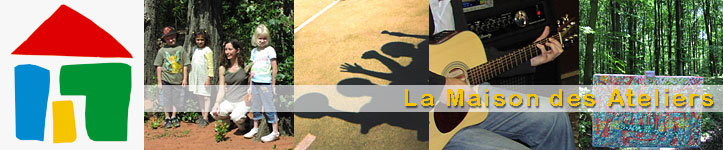 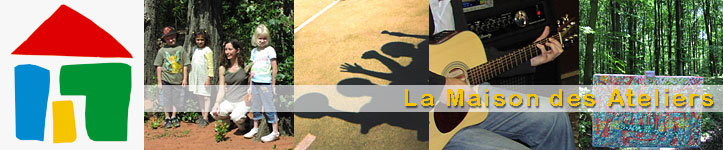 La maison des ateliersLa maison des ateliersInitiatiefnemer(s)Cultureel centrum van BergenWebsitehttp://www.lamaisondesateliers.beStartjaar1999Adres Les Bains Douches – rue de Malpaquet, 12Stad7000 BergenContactpersoonBoris Iori, coördinator CECT0473 92 67 05Einfo@lamaisondesateliers.beThema(‘s)Toegang tot cultuur, sociale cohesieDoelgroep3+ jaarFinancieringsbron(nen)Stad Bergen: PreventiedienstFWBEenmalige privéfinanciering: Koningin Mathildefonds  [project Full Music], Google [fotografieproject]